Notice of Kilve Full Parish Council MeetingMembers of the public and press are invited to attend all Parish Council meetings.Dear Councillors,You are hereby summoned to attend the following meeting:Meeting:		Kilve Full Parish Council Time:			18:00hrsDate:			Tuesday 21st March 2023Venue:		Kilve Village Hall, Lagger Hill, Kilve. TA5 1EAYours faithfully,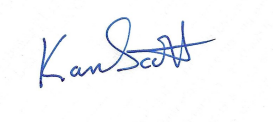 Karen ScottClerk to Kilve Parish Council13th March 2023Notice of a Full Parish Council MeetingAGENDATo receive apologies for absence and approve the reasons given.Declaration of InterestsTo approve and sign as a correct record the minutes of the Full Parish Council meeting held on 17th January 2023.Update on outstanding actions not appearing on the agenda.Public Participation – members of the public representation on non-agenda items.To receive report from County Councillor – Cllr Hugh Davies see Appendix 1To receive report from County Councillor – Cllr Rosemary Woods see Appendix 2To receive report from District Councillor – Cllr Chris MorganFinance – ClerkTo review Budget against spend to dateTo report income received and invoices paid during since last meetingTo approve invoices still to be paidTo review bank account balances as at 28th February 2023To update on the current position of the internal/annual auditHMRC update.To review and agree a donation to Citizens Advice West Somerset under power S142.  See Appendix 3To review insurance cover prior to going out for quotes for the coming year. See Appendix 4Bus shelter. To consider quotes for repair, agree a way forward and insurance claim. See Appendix 5Defibrillator. To review and agree way forward for the provision of the defibrillator.  See Appendix 6 Updates from Parish Councillors as at 28th February 2023Cllr Collins: Finance and PoliticalUpdate on Crisis Contingency Plan Annual Parish Meeting (Village meeting)To review and approve the cost of Hall Hire and refreshments.Cllr Eyley: Planning, Policies and ProceduresLocal Community Network UpdatePlanningHinkley Point CKilve Traffic Committee Review of Policies and ProceduresTo review and approve the LGA Code of Conduct:Cllr Skinner: Environment: Permissive path update – Greg GlendellCllr Blackley: Public EngagementChristopher Robin ParkCoronationCllr Grigg: Well-BeingICBMatters of Report: All CouncillorsCorrespondence. RPM Bike Display Avon and Somerset WatchSomerset Day PlansCouncillor Audit TrainingBus consultationDate of next meeting: Annual Parish Council Meeting: Tuesday 16th May 2023 at 18.00hrs – venue Kilve Village Hall.End of AgendaFollowing the convening of the council, there will be an opportunity for members of the public (who are not normally permitted to speak during the meeting except by special invitation of the chairman) to participate before the start of the business part of the meeting, by asking questions, raising concerns or making comments on matters affecting Kilve.No decisions can be taken during this session, but the chairman may decide to refer any matters raised for further consideration at a later meeting.Please note: Councils cannot lawfully decide items of business that is not specified in the summons/agenda.Under the Openness of Local Government Bodies Regulations 2014, any members of the public are allowed to take photographs, film and audio record the proceedings and report on all public meetings (including on social media). No prior notification is needed but it would be helpful to let the office know of any plans to film or record so that any necessary arrangements can be made to provide reasonable facilities to report on meetings. This permission does not extend to private meetings or parts of meetings which are not open to the public. All recording and photography equipment should be taken away if a public meeting moves into a session which is not open to the public. If you are recording the meeting, you are asked to act in a reasonable manner and not disrupt the conduct of meetings for example by using intrusive lighting, flash photography or asking people to repeat statements for the benefit of the recording. You may not make an oral commentary during the meeting. The Chairman has the power to control public recording and/or reporting so it does not disrupt the meeting. Recording must be clearly visible to anyone at the meeting.